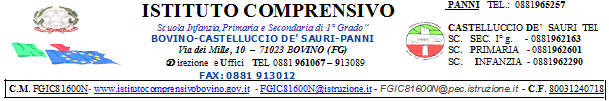 Prot.n.   2828 B/1                                                                                                                                    Bovino, 08/07/2019MIUR U.S.R. per la Puglia  –  Ufficio V  Ambito Territoriale  per la Provincia di Foggia Via Telesforo n. 2571121 FOGGIAuspfg@postacert.istruzione.itAlle Docenti I^ Collaboratore  del D.S.  BUCCI  Antoniettaantonietta.bucci@istruzione.itCoordinatore di plesso DE PALMA Ermelinda ermelinda.depalma@istruzione.itAlla D.S.G.A. – sedeAl sito WebOggetto:  Sostituzione D.S. per ferie.   Il sottoscritto  DE MASI Gaetano, Dirigente Scolastico in servizio per l’a.s. 2018/2019 presso l’Istituto Comprensivo Statale di Bovino (FG)Conferisce delega alla sostituzione nel periodo dal 15 luglio al 23 luglio e dal 16 agosto al 24 agosto all’ins. coordinatore di plesso De Palma Ermelinda,   dal 29 luglio al 10 agosto  e  il 13  agosto all’ins. collaboratore con funzioni vicarie Bucci Antonietta senza oneri finanziari a carico dell’amministrazione scolastica.Cordiali saluti.Il Dirigente ScolasticoProf. Gaetano DE MASI(firma autografa sostituita a mezzo stampa,ai sensi dell’art.3 ,comma 2 del d.lgs n. 39/1993)Firma per ricevuta_______________Pratica istruita daNatalina di CRISTINO